SIMPTOMELE BOLII ALZHEIMERSemnele şi simptomele bolii Alzheimer apar de obiecei la persoanele în vârstă de 50-70 de ani. Se instalează lent, progresiv şi se manifestă prin:Probleme de memorie, în special ale memoriei recenteDificultăţi de învăţare a informaţiilor noiDificultăţi de a găsi cuvintele potriviteDificultăţi în efectuarea activităţilor obişnuiteIncapacitatea de a recunoaşte anumite obiecteDificultăţi de a efectua acitvităţi complexe sau care presupun un efort mai mare de concentrare Bolnavul se poate rătăci în locuri familiarePacientul poate avea stări depresive sau modifcări ale personalităţii de tip agresesiv.2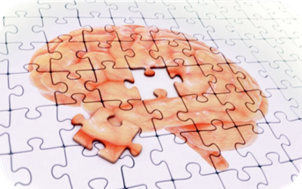 FACTORI DE RISCFactori genetici și fiziologici.Vârsta reprezintă cel mai puternic factor de risc pentru boala Alzheimer. Susceptibilitatea genetică față de polimorfismul apolipoproteinei E4 crește riscul și scade vârsta de debut, în special la indivizii homozigoți. Există, de asemenea, câteva gene extrem de rare care stau la baza apariției bolii Alzheimer. Indivizii cu sindrom Down (trisomia 21) pot dezvolta boala Alzheimer dacă ajung să trăiască până la vârsta mijlocie. Multiplii factori de risc vasculari influiențează probabilitatea de a dezvolta boala Alzheimer și pot acționa prin amplificarea patologiei cerebrovasculare sau chiar prin efect direct asupra patologiei Alzheimer.4TRATAMENTULScopul tratamentului este de a asigura pacientului un mediu confortabil, de a-l ajuta să rămână cât mai funcţional, cât mai mult timp şi de a încetini evoluţia bolii.Suportul psihosocialIntervenţiile psihologice care îî ajută pe pacienţi să se simtă mai puţin neajutoraţi din cauza boliiTratamentul farmacologic utilizează medicamente antidemenţiale.3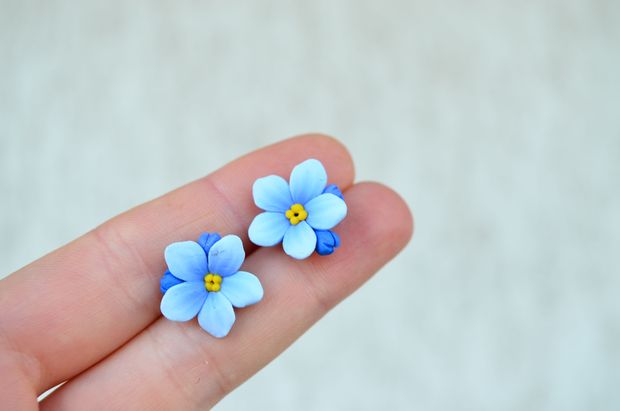 .MODALITĂŢI DE PREVENIREExerciţii fizice: exerciții de coordonare și de menținere a echilibruluiImplicare socială pentru menținerea unui tonus psihic adecvatDieta echilibrată, în special legume, cereale integrale, peşte, ulei de măslineStimulare mentală prin învăţarea de lucruri noi, jocuri de strategie,Igiena somnului: program de somnregulatReducerea stresului şi eliminarea tensiunii negative interneRenunţarea la consumul exagerat de alcool şi fumat.1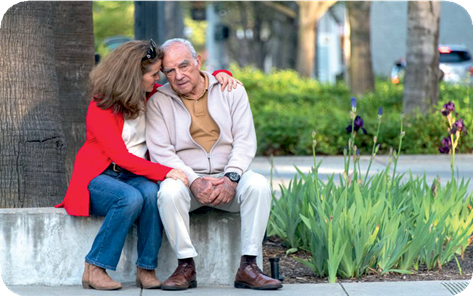 MESAJELE CHEIE ALE CAMPANIEIInformaţi-vă asupra semnelor, simptomelor şi comportamentelor specifice bolii Alzheimer!Folosiți resursa TIMP pentru diagnosticarea precoce a demenţei de tip Alzheimer! Fiți toleranți, arătați bunătate, nu îi izolați, discutați cu ei, înțelegeți, nu criticați, oferiți ajutor, respectați!Contactaţi Societatea Română de Alzheimer pentru obţinerea de informaţii şi sprijin!Informaţi-vă asupra drepturilor sociale ale pacienţilor cu demenţă!Bibliografie:http://www.alz.org/alzheimers_disease_what_is_alzheimers.aspSadock B.J., Sadock V.A. (2001). Kaplan &Sadock .Manual de buzunar de Psihiatrie clinică . Ed a 3-a. București: Ed. Medicală, 2001: 64-66.Sadock B.J., Sadock V.A. (2001). Kaplan &Sadock .Manual de buzunar de Psihiatrie clinică . Ed a 3-a. București: Ed. Medicală, 2001: 67.APA (2013). DSM 5 - Manualul de Diagnostic și Clasificare Statistică a Tulburărilor Mintale. Ed. a 5-a. București: Callisto, 2016;613Material realizat în cadrul subprogramului de evaluare şi promovare a sănătăţii şi educaţie pentru sănătate al Ministerului Sănătății -  pentru distribuție gratuităZIUA MONDIALĂ DE LUPTĂ ÎMPOTRIVA MALADIEI ALZHEIMER 21 SEPTEMBRIE 2019”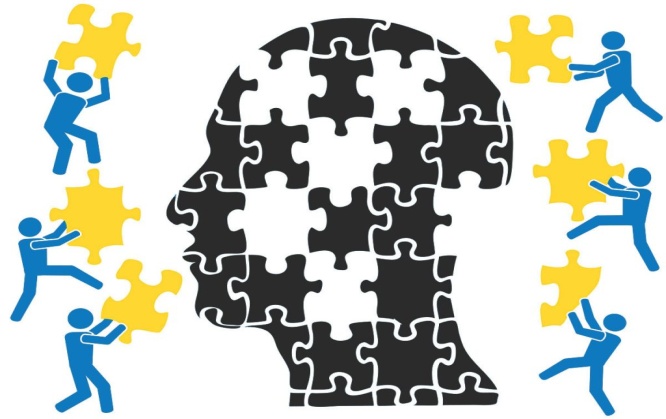 ”Să nu-i uităm pe cei care uită!Material destinat aparținătorilor și îngrijitorilor persoanelor afectate de maladia Alzheimer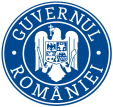 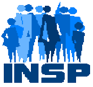 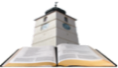 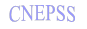 MINISTERUL  SĂNĂTĂŢII           INSTITUTUL NAȚIONAL          CENTRUL NAȚIONAL DE EVALUARE        CENTRUL REGIONAL DE SĂNĂTATE                                                      DE SĂNĂTATE PUBLICĂ                    ȘI PROMOVARE A STĂRII  DE                           PUBLICĂSIBIU                                                                                                                        SĂNĂTATE